ΩΤΟΡΙΝΟΛΑΡΥΓΓΟΛΟΓΙΑ  Η΄  ΕΞΑΜΗΝΟΥΕΚΠΑΙΔΕΥΤΙΚΟ ΕΤΟΣ 2022-20233/4/2023 – 7/4/2023ΩΡΟΛΟΓΙΟ ΠΡΟΓΡΑΜΜΑ ΔΙΔΑΣΚΑΛΙΑΣΩΤΟΡΙΝΟΛΑΡΥΓΓΟΛΟΓΙΑ  Η΄  ΕΞΑΜΗΝΟΥΕΚΠΑΙΔΕΥΤΙΚΟ ΕΤΟΣ 2022-202324/4/2023 – 28/4/2023ΩΡΟΛΟΓΙΟ ΠΡΟΓΡΑΜΜΑ ΠΡΑΚΤΙΚΗΣ ΑΣΚΗΣΗΣΕ Λ Λ Η Ν Ι Κ Η  Δ Η Μ Ο Κ Ρ Α Τ Ι Α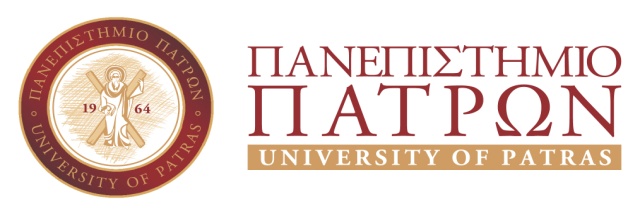 ΤΜΗΜΑ ΙΑΤΡΙΚΗΣΩΤΟΡΙΝΟΛΑΡΥΓΓΟΛΟΓΙΚΗ ΚΛΙΝΙΚΗΔιευθυντής: Καθηγητής ΒΑΣΙΛΕΙΟΣ Γ. ΔΑΝΙΗΛΙΔΗΣΗΜΕΡΟΜΗΝΙΑΔΕΥΤΕΡΑ 3 ΑΠΡΙΛΙΟΥ 20231ο  ΜΑΘΗΜΑ  Παρουσίαση Ωρολογίου Προγράμματος Διδασκαλίας και Πρακτικής Άσκησης Μαθήματος Ωτορινολαρυγγολογίαςκαι Στόχων ΔιδασκαλίαςΕξεταστικοί Μέθοδοι στην ΩΡΛΕΚΠΑΙΔΕΥΤΕΣΒασίλειος Δανιηλίδης, Καθηγητής ΩΡΛΣτέφανος Ναξάκης, Καθηγητής  ΩΡΛΝικόλαος Μαστρονικολής,  Καθηγητής ΩΡΛΣπυρίδων Λυγερός, Επίκ. Καθηγητής ΩΡΛΩΡΑ9.00 – 14.00ΗΜΕΡΟΜΗΝΙΑΤΡΙΤΗ 4 ΑΠΡΙΛΙΟΥ 20232ο ΜΑΘΗΜΑ Ασθενής με βαρηκοΐα και εμβοές.1. Παρουσίαση περιστατικού2. Βασική ανατομία και φυσιολογία στατικο ακουστικού οργάνου.3. Συμπτωματολογία ωτολογικών παθήσεων4. Ακτινολογικός έλεγχος λιθοειδούς οστού.5. Υποκειμενικές και αντικειμενικές μέθοδοι εξέτασης της ακοής.6. Διασάφηση περιφερικού και κεντρικού ιλίγγου.7. Νοσολογικές ομάδες ωτολογικών παθήσεων.Ασθενής με ωταλγία και ωτόρροια.1. Παρουσίαση περιστατικού2. Εξωτερική ωτίτιδα3. Λοιμώξεις ανώτερου αναπνευστικού και οξεία μέση ωτίτιδα  παιδιών και ενηλίκων.4. Πότε αρχίζει η χρόνια μέση ωτίτιδα, πως διαδράμει, ποιες οι συνέπειες της στην ακοή και την ισορροπία του πάσχοντος;5. Ποιες είναι οι ενδοκροταφικές και ποιες οι ενδοκρανιακές επιπλοκές της χολοστεατωματώδους ωτίτιδας.6. Τι είναι το χολοστεάτωμα και ποια είναι τα είδη του.7. Ωτογενής παράλυση του προσωπικού νεύρου.8. Χειρουργικός καθαρισμός του μέσου ωτός και της μαστοειδούς απόφυσης. Χειρουργικές αποκατάστασης του τυμπανοοσταριώδους συστήματος (τυμπανοπλαστική, οσταριοπλαστική)9. Ποια η οντότητα της ωτοσπογγίωσης, πως απαλείφονται οι συνέπειες της.ΕΚΠΑΙΔΕΥΤΕΣΣτέφανος Ναξάκης, Καθηγητής  ΩΡΛΩΡΑ9.00 – 14.00ΗΜΕΡΟΜΗΝΙΑΤΕΤΑΡΤΗ 5 ΑΠΡΙΛΙΟΥ 20233Ο ΜΑΘΗΜΑ Ασθενής με δυσχέρεια ρινικής αναπνοής.1. Παρουσίαση περιστατικού2. Βασική ανατομία και φυσιολογία  ρινός και παραρρινίων κοιλοτήτων.3. Συμπτωματολογία ρινός και εξεταστικές μέθοδοι .4. Ακτινολογική διερεύνηση.5. Νοσολογικές οντότητες ρινός και παραρρινίων.Ασθενής με ρινορραγία.1. Παρουσίαση περιστατικού.2. Αίτια ρινορραγίας.3. Δομές περιοχής ρινοφάρυγγα και παθολογικές οντότητες.4. Κακώσεις προσωπικού κρανίου5. Συγγενείς ανωμαλίες υπερώας και προσώπου.6. Συστηματικές παθήσεις με εκδηλώσεις από τη ρινική κοιλότητα.ΕΚΠΑΙΔΕΥΤΕΣΒασίλειος Δανιηλίδης, Καθηγητής ΩΡΛΣπυρίδων Λυγερός, Επίκ. Καθηγητής ΩΡΛΩΡΑ9.00 – 14.00ΗΜΕΡΟΜΗΝΙΑΠΕΜΠΤΗ 6 ΑΠΡΙΛΙΟΥ 20234ο ΜΑΘΗΜΑΑσθενής με επώδυνη δυσκαταποσία.1. Παρουσίαση περιστατικού.2. Βασική ανατομία στόματος, στοματοφάρυγγα, υποφάρυγγα.3. Συμπτωματολογία - σημειολογία νόσων στόματος και φάρυγγα.5. Μικροβιακή χλωρίδα, παθογόνοι μικροοργανισμοί, αντιμικροβιακοί παράγοντες.6. Ογκολογία στόματος, στοματοφάρυγγα, υποφάρυγγα.ΕΚΠΑΙΔΕΥΤΕΣΝικόλαος Μαστρονικολής,  Καθηγητής ΩΡΛΩΡΑ9.00 – 14.00ΗΜΕΡΟΜΗΝΙΑΠΑΡΑΣΚΕΥΗ 7 ΑΠΡΙΛΙΟΥ 2023 5Ο ΜΑΘΗΜΑ Ασθενής με βράγχος φωνής.1. Παρουσίαση περιστατικού.2.  Ανατομία και λειτουργική αποστολή του λάρυγγα.3. Συγγενείς παθήσεις του λάρυγγα.4. Λαρυγγίτιδες παιδίων και ενηλίκων, επικινδυνότητα των παθήσεων και συντηρητική αντιμετώπιση τους.5. Καλοήθη νεοπλάσματα λάρυγγα.6. Διαταραχές φώνησης, αρχές φωνοχειρουργικής.7. Καρκίνος λάρυγγα (επιδημιολογία, συμπτώματα, βιολογική συμπεριφορά, μεταστάσεις, σταδιοποίηση).8. Σύγχρονη θεραπευτική αντιμετώπιση του καρκίνου του λάρυγγα και πολιτική διατήρησης του οργάνου.9. Φωνητική αποκατάσταση και κοινωνική ένταξη του αλαρυγγικού ασθενούς.10. Τραχειοστομία – ξένα σώματαΕΚΠΑΙΔΕΥΤΕΣΝικόλαος Μαστρονικολής, Καθηγητής ΩΡΛΩΡΑ9.00 – 14.00ΗΜΕΡΟΜΗΝΙΑΔΕΥΤΕΡΑ 24 ΑΠΡΙΛΙΟΥ 2023ΘΕΜΑΤΟΛΟΓΙΑΩτονευρολογικός Έλεγχος-   Ασθενής με ίλιγγο περιφερικής αιτιολογίαςΑσθενής με ίλιγγο και βαρηκοΐα.1. Παρουσίαση περιστατικού.2. Παροξυσμικός ίλιγγος θέσης και αιθουσαία νευρωνίτις.3. Απομυελινωτικές και αγγειακές βλάβες του Κεντρικού Νευρικού Συστήματος.4. Μελέτη αιθουσαίων συμπτωμάτων σε νοσολογικές οντότητες του οργάνου της ισορροπίας.5. Συντηρητικές και χειρουργικές αποκαταστάσεις των διαταραχών της λειτουργίας του αιθουσαίου συστήματος.ΕΚΠΑΙΔΕΥΤΕΣΣτέφανος Ναξάκης, Καθηγητής ΩΡΛΩΡΑ9.00 – 14.00 ΗΜΕΡΟΜΗΝΙΑΤΡΙΤΗ 25 ΑΠΡΙΛΙΟΥ 2023ΘΕΜΑΤΟΛΟΓΙΑΑνατομία – Φυσιολογία τραχήλου – σιελογόνων αδένωνΚαλοήθεις παθήσεις τραχήλουΕΚΠΑΙΔΕΥΤΕΣΝικόλαος Μαστρονικολής, Καθηγητής ΩΡΛΩΡΑ9.00 – 14.00 ΗΜΕΡΟΜΗΝΙΑΤΕΤΑΡΤΗ 26 ΑΠΡΙΛΙΟΥ 2023ΘΕΜΑΤΟΛΟΓΙΑΑσθενής με διόγκωση τραχήλου.1. Παρουσίαση περιστατικού.2. Ανατομία και φυσιολογία τραχήλου και σιελογόνων αδένων.3. Συμπτωματολογία, σημειολογία και εξεταστικές μέθοδοι τραχήλου και σιελογόνων αδένων.4. Καλοήθεις παθήσεις τραχήλου.5. Αίτια λεμφαδενοπάθειας.6. Παθολογία σιελογόνων αδένων.7. Χειρουργικές επεμβάσεις, ακτινοθεραπεία.ΕΚΠΑΙΔΕΥΤΕΣΣπυρίδων Λυγερός, Επίκ. Καθηγητής ΩΡΛΩΡΑ9.00 – 14.00 ΗΜΕΡΟΜΗΝΙΑΠΕΜΠΤΗ 27 ΑΠΡΙΛΙΟΥ 2023ΘΕΜΑΤΟΛΟΓΙΑΑσθενής με σιγμό και δυσχέρεια αναπνοής.1. Παρουσίαση περιστατικού.2. Έξω και ενδοθωρακική απόφραξη.3. Ξένα σώματα ανώτερου αεραγωγού.4. Παραλύσεις λάρυγγα - σύγχρονες θεραπευτικές χειρουργικές αποκαταστάσεις.5. Σύνδρομα CroupΕΚΠΑΙΔΕΥΤΕΣΣτέφανος Ναξάκης, Καθηγητής ΩΡΛΣπυρίδων Λυγερός, Επίκ. Καθηγητής ΩΡΛΩΡΑ9.00 – 14.00ΗΜΕΡΟΜΗΝΙΑΠΑΡΑΣΚΕΥΗ  28 ΑΠΡΙΛΙΟΥ 2023ΘΕΜΑΤΟΛΟΓΙΑΕπίσκεψη στην ΩΡΛ ΚλινικήΠαρουσίαση χώρων, (ιατρεία, εργαστήρια, ειδικές μονάδες κλπ)Ολοκλήρωση ΠρογράμματοςΕΚΠΑΙΔΕΥΤΕΣΜέλη ΔΕΠ ΩΡΛ ΚλινικήςΩΡΑ9.00 – 14.00